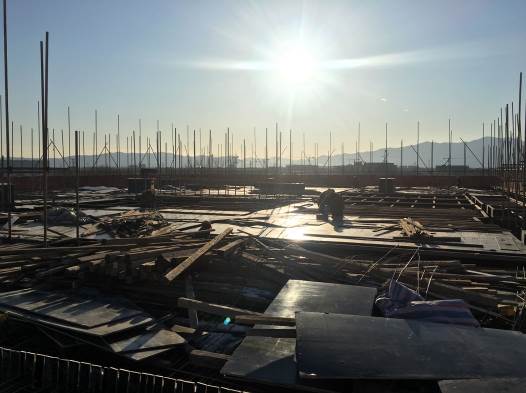 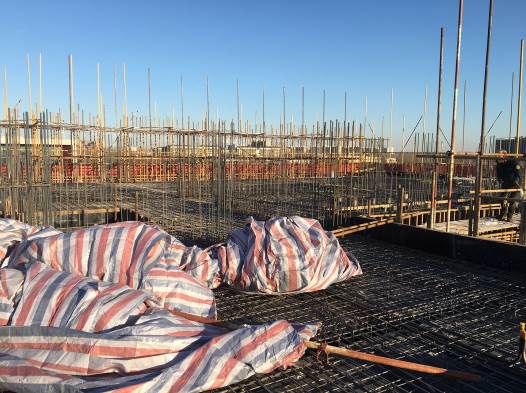 A区现场施工进度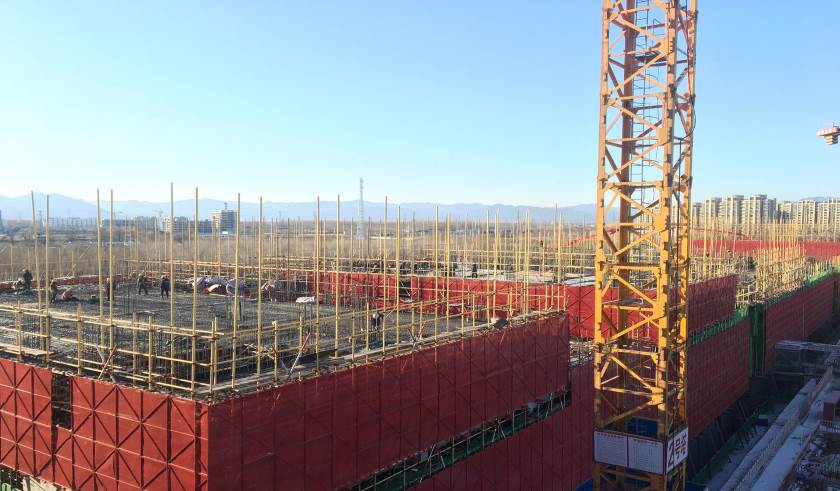 B区现场施工进度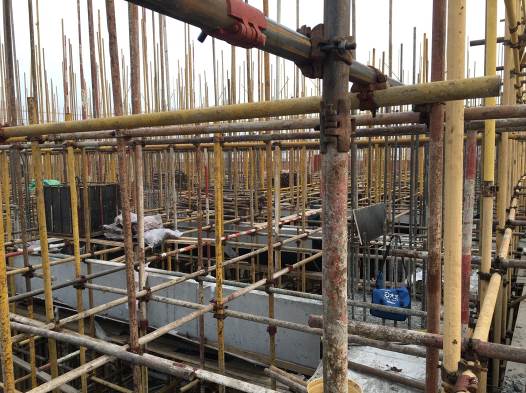 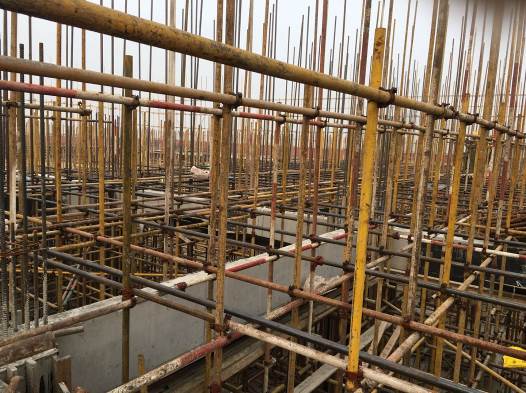 C区现场施工进度